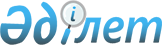 Қазалы аудандық мәслихатының шешімінің күшін жою деп тану туралыҚызылорда облысы Қазалы аудандық мәслихатының 2022 жылғы 25 шілдедегі № 253 шешімі. Қазақстан Республикасының Әділет министрлігінде 2022 жылғы 25 шілдеде № 28886 болып тіркелді
      Қазақстан Республикасының "Құқықтық актілер туралы" Заңының 27-бабына сәйкес Қазалы аудандық мәслихаты ШЕШТІ:
      1. "Жер салығының базалық мөлшерлемелерін жоғарылату туралы" Қазалы аудандық мәслихатының 2018 жылғы 10 сәуірдегі № 189 шешімінің (нормативтік құқықтық актілерді мемлекеттік тіркеу Тізілімінде № 6276 болып тіркелген) күші жойылды деп танылсын.
      2. Осы шешім оның алғашқы ресми жарияланған күнінен кейін күнтізбелік он күн өткен соң қолданысқа енгізіледі.
					© 2012. Қазақстан Республикасы Әділет министрлігінің «Қазақстан Республикасының Заңнама және құқықтық ақпарат институты» ШЖҚ РМК
				
      Қазалы аудандық мәслихат хатшысы 

Б. ЖАРЫЛҚАП
